О проекте решения Собрания депутатов Малояушского сельского поселения Вурнарского района Чувашской Республики «О  бюджете Малояушского сельского поселения Вурнарского района Чувашской Республики на 2021 год и на плановый период 2022 и 2023 годов»В соответствии со статьей 34 решения Собрания депутатов Малояушского сельского поселения Вурнарского района Чувашской Республики от 26 сентября 2014 года № 45-5 «Об утверждении Положения «О регулировании бюджетных правоотношений в Малояушском сельском поселении Вурнарского района Чувашской Республики» администрация Малояушского сельского поселения Вурнарского района Чувашской Республики   п о с т а н о в л я е т:Одобрить проект решения Собрания депутатов Малояушского сельского поселения Вурнарского района Чувашской Республики «О  бюджете Малояушского сельского поселения Вурнарского района Чувашской Республики на 2021 год и на плановый период 2022 и 2023 годов» и направить его на рассмотрение Собранию депутатов Малояушского сельского поселения Чувашской Республики.Глава Малояушского сельского поселения   	 Вурнарского района Чувашской Республики                                       С.К. ВолковЧĂВАШ РЕСПУБЛИКИВАРНАР РАЙОНĚ 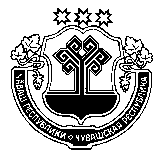 ЧУВАШСКАЯ РЕСПУБЛИКА ВУРНАРСКИЙ РАЙОН  КЕСЕН КИПЕКЯЛ ПОСЕЛЕНИЙЕНАДМИНИСТРАЦИЕ ЙЫШАНУ«13» чӳк 2020г.    №16          КЕСЕН КИПЕКсалиАДМИНИСТРАЦИЯМАЛОЯУШСКОГО СЕЛЬСКОГОПОСЕЛЕНИЯ ПОСТАНОВЛЕНИЕ«13» ноября 2020г.   № 16с. МАЛЫЕ ЯУШИ